Муниципальное дошкольное образовательное бюджетное учреждение детский сад № 92 муниципального образования  городской округ город – курорт  Сочи Краснодарского краяКОНСПЕКТ ОРГАНИЗОВАННОЙ ОБРАЗОВАТЕЛЬНОЙ ДЕЯТЕЛЬНОСТИ Тема: «В гостях у сказки»Направление развития: речевоегруппа раннего возраста (2-3 года)Воспитатель: Татьяна Валерьевна Сытник.г. Сочи2024ПОЯСНИТЕЛЬНАЯ ЗАПИСКАКонспект организованной образовательной деятельности «Путешествие Колобка» разработан в соответствии с основной общеобразовательной программой дошкольного образования для детей дошкольного возраста МДОБУ детский сад № 92 г. Сочи. Данная организованная образовательная деятельность ориентирована на  детей младшего дошкольного возраста (дети 2-3 лет) и носит интегрированный характер.В ходе проведения занятия используется деятельностный подход. Образовательный процесс осуществляется в двух основных моделях, включающих:- совместную деятельность взрослого и детей;- самостоятельную деятельность детей.Познакомив детей с волшебным миром сказок, мы, несомненно, прививаем им любовь к слову и интерес к сказкам. Сказки для детей несут в себе еще и познавательный, исследовательский и творческие элементы, ведь они: развивают слух и произношение, формируют понятия «добро» и «зло», способствуют развитию памяти и обогащают словарный запас.Образовательная область:Раздел программы: речевое развитие.Виды деятельности:Интеграция образовательных областей:Организация развивающей предметно – пространственной среды.В группе организованы игровые зоны:- «Моделирование сказки» Категория образовательной деятельности.Авторское.Цель: Формирование устной речи и навыков речевого общения с окружающими на основе овладения речью как средством общения и культуры.Задачи: Воспитывать интерес к русской народной сказке.Развивать речевую активность.Обогащать и активизировать зрительное восприятие, память, внимание, мышление.Развивать у детей мелкую моторику рук, координацию движений, ориентировку в пространстве, равновесие.Используемые методы приемы и технологии:Материалы и оборудование:Предварительная работа:чтение русской народной сказки «Колобок»;разучивание русской народной игры «Лиса и зайцы»;инсценирование сказки «Колобок»;игры с дидактическим материалом на развитие сенсорных способностей;лепка предметов круглой формы.Активизация словаря:ХОД ОБРАЗОВАТЕЛЬНОЙ ДЕЯТЕЛЬНОСТИI этап – мотивационный: 1 минутаОписание предполагаемой деятельности  воспитателя и детей: Рассказ воспитателя:Педагог в костюме «Сказочницы» начинает занятие с поощрения детей. Мотивирует на образовательную деятельность встречей со сказочным гостем.Ребята, какой сегодня замечательный, солнечный день! Какие вы сегодня красивые и нарядные.  А вы любите сказки, так как люблю их я? (ответы детей: да!) Скажу вам по секрету, к нам спешит сказочный гость!Просит удобно расположиться на стульях и загадывает загадку.Загадка:Он от дедушки ушёлИ от бабушки ушёлУ него румяный бокЭто вкусный…Колобок (ответы детей)Сказочница: Правильно колобок! Ребята, давайте поздороваемся с колобком. Педагог открывает сундук, «вылетает колобок» (надутый шарик).II этап - планирования: 1 минутаРассказ воспитателя.Педагог задает вопросы детям о сказочном персонаже «Колобке». Сказочница: Какой формы колобок?Дети: Круглой (дети рисуют круг рукой в воздухе)Сказочница: Какого цвета колобок?Дети: Желтого.Предлагает воспитанникам поучиться лепить колобка. Проводится пальчиковая гимнастика «Колобок».Описание предполагаемой деятельности  воспитателя и детей.Пальчиковая гимнастика «Тесто» на  развитие у детей моторики, координации движений, ориентировки в пространстве, равновесие.III этап - реализации: время 7 минутОписание предполагаемой деятельности  детей.Сказочница: Покатился колобок в лес, на нашу полянку. Катится колобок, катится, а навстречу ему кто идет? Прыг-скок, прыг-скок, длинноушка — белый бок. (Заяц)Колобок, колобок я тебя съем! А колобок говорит: - Не ешь меня, я с тобой поиграю! Ребята, давайте поиграем с зайчиком, уведём его от колобка Молодцы! Колобок, колобок я тебя съем! А колобок говорит: - Не ешь меня, я с тобой поиграю! Ребята, давайте поиграем с зайчиком, уведём его от колобка Молодцы! Д/игра «Разложи мячи по цвету» Сказочница: Какие ребята вы молодцы, помогли зайцу, отвлекли его от колобка.Покатился колобок дальше. Катится колобок, катится, а навстречу ему, угадайте кто? А чтобы угадать, кто из героев встретился колобку, угадайте загадку: Злой, серый, зубки острые. (Волк)Сказочница: Колобок, колобок я тебя съем! Ребята, давайте накормим волчка, чтобы он не съел Колобка.Лепка «Колобок».Сказочница: Посмотрите, вот какие колобки у нас получились. Круглые, желтые, красивые. Сколько колобков мы слепили? Дети: Много.Сказочница: Молодцы, волчок очень доволен. Теперь, он не съест нашего Колобка.Сказочница: Покатился Колобок дальше. Катится Колобок, катится, а навстречу ему кто идет? (медведь).Имитация движений медведя под чтение стихотворения А. Барто «Мишка косолапый по лесу идёт». Сказочница: Как медведь ходит? Покажите дети. П/игра «Поймай колобка» (под музыку)Сказочница: Молодцы! Обманули мы медведя, увели его от колобка.Побежал колобок дальше. А навстречу ему лисичка, рыжий хвостик, чёрный носик.Сказочница: В сказке лиса съела колобка. Лисичка, ты хитра, не ешь нашего Колобка. А мы с ребятами поиграем с тобой.Русская народная игра «Лиса и зайцы».IV этап - рефлексии: 1 минутаРассказ воспитателя.Сказочница: Ребята, путешествие по сказке подошло к концу. Мы с вами знаем еще много русских народных сказок и на этом наши с вами путешествия не заканчиваются. До новых встреч! До свидания!Описание предполагаемой деятельности  воспитателя и детей.Звучит музыка «Колобок». Самостоятельная игровая деятельность детей.Используемая литература:Речевое развитие Художественно - эстетическоеИгроваяДвигательнаяКоммуникативнаяПознавательно исследовательскаяМузыкальнаяЧтение и восприятие художественной литературы Социально – коммуникативное развитиеПознавательное развитие Речевое развитиеХудожественно – эстетическое развитиеФизическое развитиеТехнологииИспользование Системно – деятельностный подход В ходе проведения всей ОДЛичностно-ориентированные технологииВо второй части ОД, на этапе мотивации.Игровые технологииВ ходе проведения всей ОД. №Оборудование 1Игрушки: «Колобок»2Костюмы: Детские головные уборы по сказке  «Колобок»3Декорации: лес и домик.4Дидактический материал: воздушный шар, сундук, мячи из детского бассейна, 2 обруча, палочка длиной 0,75см с прикрепленной к ней лентой, оканчивающейся воздушным шариком, пластилин желтого цвета.5Загадки по сказке  «Колобок».6Дополнительные материалы: Синтезатор, магнитофон, аудиозапись.Новые слова:Колобочек, заинька, мишенька, волчок, лисичка, кругляшок.Способы организации воспитанников:В какой части занятия используется:ГрупповойВо второй части ОДИндивидуальныйВ первой части ООД, при выборе детьми ролей, в конце ООД.Приемы: Словесный - рассказ, поощрение, художественное слово, вопросы, пояснение; игровой - сюрпризный момент.№Содержание(вопросы воспитателя по ходу ООД)Предполагаемые ответы детей по ходу ООД1А вы любите сказки?Ответы детей: да!2Любите отгадывать загадки?Дети: Любим!3Загадывание загадки воспитателемКолобок (ответы детей)№Содержание(вопросы, действия воспитателя по ходу ОД)Предполагаемые ответы и деятельность детей по ходу ОДПредполагаемые ответы и деятельность детей по ходу ОД1Тесто мнём, мнём!имитация вымешивания теста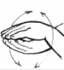 2Тесто жмём, жмём!сжимаем и разжимаем кулачки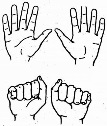 3Колобка мы испечём!имитация лепим комок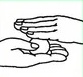 4Славный вышел Колобок,Пышный и румяный.дети показывают ладошки в форме полукруга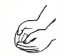 №Содержание(вопросы, действия воспитателя по ходу ОД)Предполагаемые ответы и деятельность детей по ходу ОД1Дидактическая игра «Разложи мячи по цвету»Дети раскладывают цветные мячи по цветным обручам: красные в красный, желтые - в желтый.2Лепка «Колобок»Крутим, крутим кругляшок - получился (кто ребятки?)Возьмите пластилин в ручки. Покажите, какой пластилин мягкий, давайте разомнем его. (Дети мнут пластилин в руках). А теперь давайте покажем, как мы будем лепить колобочки. (Показ приёма лепки – ладошками, круговыми движениями).КОЛОБОК! (хоровые ответы).3Кто встречается колобку на пути?Ответы детей (зайчик, волк, медведь, лиса)4Чтение стихотворения         А. Барто «Мишка косолапый по лесу идёт»Имитация движений медведя5Подвижная игра «Поймай Колобка».«Лови – лови!» - говорит ведущий, подходя то к одному, то к другому ребенку.Все становятся в круг, ведущий (сказочница) с палочкой.Задача участников игры – схватить шарик, который все время подлетает вверх, заставляя детей тянуться, подпрыгивать. Можно ловить шарик нескольким участникам одновременно.6По лесной лужайке разбе-жались зайки. Вот какие зайки, зайки-побегайки.Сели зайчики в кружок, роют лапкой корешок. Вот какие зайки, зайки-побегайки.Вдруг бежит лисичка, рыжая лисичка.      Дети легко бегают врассыпную.Садятся на корточки и «роют».Зайчики разбегаются.№Содержание(вопросы воспитателя по ходу ОД)Предполагаемые ответы детей по ходу ОД1Вам понравилось побывать в гостях у сказки?Ответы детей: да!2По какой сказке мы с вами сегодня путешествовали?Ответы детей: Колобок3Кого мы с вами встретили на пути? Зайца, волка, медведя, лису.№НазваниеАвторИздательство1Сказка «Колобок»Русские сказкиООО «Издательство АСТ», 2023г.2«От Рождения До Школы. Примерная общеобразовательная программа дошкольного образования»Н.Е. Вераксы, Т. С. Комаровой, М. А. Васильевой3-е изд.,испр. И доп.-М.:МОЗАИКА-СИНТЕЗ, 2014г.3Методическое пособие для педагогов дошкольных образовательных организаций «Знакомство детей с русским народным творчеством»Л.С. Куприна, Т.А. Бударина, О.Н. Корепанова3-е перераб. И дополн.- СПб.: «Детство-Пресс», 2008г.4«Приобщение детей к истокам русской народной культуры»О.Л. Князева, М.Д. МаханёваСПб.: «Детство-Пресс», 1998г.